Муниципальное бюджетное общеобразовательное учреждение«Степановская средняя общеобразовательная школа»УТВЕРЖДАЮдиректор МБОУ «Степановская СОШ»		________    А.А. Андреев	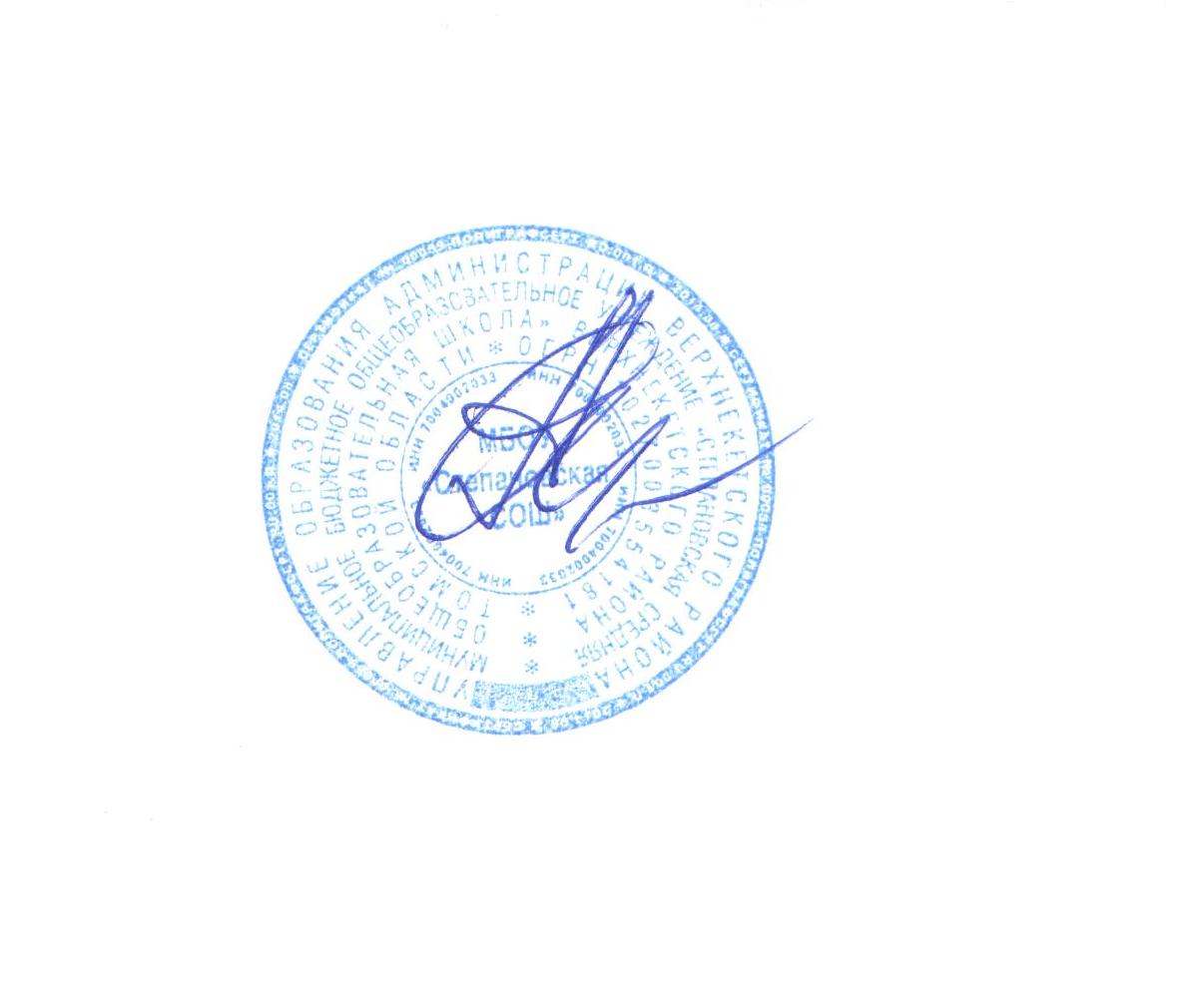 		Приказ 107 от 29.08.2017РАБОЧАЯ    ПРОГРАММАпо русскому языку2 классКоличество часов - 170Учитель Гиззатуллина Т.Н.Рабочая программа  по русскому языку для 2  класса на 2016 - 2017 учебный год разработана на основе Федерального государственного образовательного стандарта начального общего образования, Концепции духовно-нравственного развития и воспитания личности гражданина России, примерной программы по русскому языку, планируемых результатов начального общего образования, авторской программы В.П. Канакиной, В. Г. Горецкого «Русский язык: (из сборника рабочих программ  «Школа России»)   М.: «Просвещение»,2014г., к учебнику Канакина В.П. «Русский язык», Москва «Просвещение»,2014г.Пояснительная записка	Рабочая программа по русскому  для 2 классов составлена в соответствии с правовыми и нормативными документами:Федеральный Закон «Об образовании в Российской Федерации» (от 29.12. 2012 г. № 273-ФЗ);Федеральный Закон от 01.12.2007 г. № 309 (ред. от 23.07.2013 г.) «О внесении изменений в отдельные законодательные акты Российской Федерации в части изменения и структуры Государственного образовательного стандарта»;Приказ Минобразования России от 05.03.2004 г. № 1089 «Об утверждении федерального компонента государственных образовательных стандартов начального общего, основного общего и среднего (полного) общего образования»;Приказ Минобрнауки России от 31.03.2014 г. № 253 «Об утверждении федерального перечня учебников, рекомендуемых к использованию при реализации имеющих государственную аккредитацию образовательных программ начального общего, основного общего, среднего общего образования на 2014-2015 учебный год»;Приказ Минобразования России от 09.03.2004 г. № 1312 «Об утверждении федерального базисного учебного плана и примерных учебных планов для образовательных учреждений Российской Федерации, реализующих программы общего образования»;Приказ Министерства образования и науки Российской Федерации от 31 декабря 2015 г. № 1577 «О внесении изменений в федеральный государственный образовательный стандарт основного общего образования, утвержденный приказом Министерства образования и науки Российской Федерации от 17 декабря 2010 г. № 1897»;Приказ Министерства образования и науки Российской Федерации от 31 декабря 2015 г. № 1578 «О внесении изменений в федеральный государственный образовательный стандарт среднего общего образования, утвержденный приказом Министерства образования и науки Российской Федерации от 17 мая 2012 г. № 413»;-Авторская программа В.П. Канакиной, В. Г. Горецкого «Русский язык: (из сборника рабочих программ  «Школа России»)   М.: «Просвещение»,2014г., к учебнику Канакина В.П. «Русский язык», Москва «Просвещение»,2014г.Содержание учебного предметаСистематический курс русского языка представлен в программе следующими содержательными линиями:• система языка (основы лингвистических знаний): лексика, фонетика и орфоэпия, графика, состав слова (морфемика), грамматика (морфология и синтаксис); • орфография и пунктуация; • развитие речи. В программе выделен раздел «Виды речевой деятельности». Его содержание обеспечивает ориентацию младших школьников в целях, задачах, средствах и значении различных видов речевой деятельности (слушания, говорения, чтения и письма). Учащиеся научатся адекватно воспринимать звучащую и письменную речь, анализировать свою и оценивать чужую речь, создавать собственные монологические устные высказывания и письменные тексты в соответствии с задачами коммуникации. Включение данного раздела в программу усиливает внимание к формированию коммуникативных умений и навыков, актуальных для практики общения младших школьников.Значимое место в программе отводится темам «Текст», «Предложение и словосочетание. Работа над текстом предусматривает формирование речевых умений и овладение речеведческими сведениями и знаниями по языку, что создаст действенную основу для обучения школьников созданию текстов по образцу (изложение), собственных текстов разного типа (текст-повествование, текст-описание, текст-рассуждение) и жанра с учётом замысла, адресата и ситуации общения, соблюдению норм построения текста (логичность, последовательность, связность, соответствие теме и главной мысли и др.), развитию умений, связанных с оценкой и самооценкой выполненной учеником творческой работы.Работа над предложением и словосочетанием направлена на обучение учащихся нормам построения и образования предложений, на развитие умений пользоваться предложениями в устной и письменной речи, на обеспечение понимания содержания и структуры предложений в чужой речи. На синтаксической основе школьники осваивают нормы произношения, процессы словоизменения, формируются грамматические умения, орфографические и речевые навыки.Раздел «Лексика » предусматривает формирование у младших школьников представлений о материальной природе языкового знака (слова как единства звучания и значения); осмысление роли слова в выражении мыслей, чувств, эмоций; осознанию словарного богатства русского языка и эстетической функции родного слова; овладению умением выбора лексических средств в зависимости от цели, темы, основной мысли, адресата, ситуаций и условий общения; осознанию необходимости пополнять и обогащать собственный словарный запас как показатель интеллектуального и речевого развития личности. Важная роль отводится формированию представлений о грамматических понятиях: словообразовательных, морфологических, синтаксических. Усвоение грамматических понятий становится процессом умственного и речевого развития: у школьников развиваются интеллектуальные умения анализа, синтеза, сравнения, сопоставления, классификации, обобщения, что служит основой для дальнейшего формирования общеучебных, логических и познавательных  универсальных действий.Программой предусмотрено целенаправленное формирование первичных навыков работы с информацией. В ходе освоения русского языка формируются умения, связанные с информационной культурой: читать, писать, эффективно работать с учебной книгой, пользоваться лингвистическими словарями и справочниками. Программа предполагает организацию проектной деятельности, которая способствует включению учащихся в активный познавательный процесс. Проектная деятельность позволяет закрепить, расширить, углубить полученные на уроках знания, создаёт условия для творческого развития детей, формирования позитивной самооценки, навыков совместной деятельности со взрослыми и сверстниками, умений сотрудничать друг с другом, совместно планировать свои действия, вести поиск и систематизировать нужную информацию.УМК: «Школа России»1.Горецкий В.Г.. Канакина В.П. и др. Русский язык. Рабочие программы. 1-4 кл.2.Учебники Русский язык 2 класс в 2 х частях.4.Тесты по русскому 3. КИМ. Русский язык. 2класс.О.Н. Крылова.5.Электронное пособие.Федеральный базисный план отводит 170 часов для образовательного изучения  русского языка   во 2 классе из расчёта 4 часа  в неделю + 1 час элективный курс по русскому языку.Целями изучения предмета «Русский язык» в начальной школе являются:• ознакомление учащихся с основными положениями науки о языке и формирование на этой основе знаково-символического восприятия и логического мышления учащихся; • формирование коммуникативной компетенции учащихся: развитие устной и письменной речи, монологической и диалогической речи, а также навыков грамотного, безошибочного письма как показателя общей культуры человека.Программа определяет ряд практических задач, решение которых обеспечит достижение основных целей изучения предмета:• развитие речи, мышления, воображения школьников, умения выбирать средства языка в соответствии с целями, задачами и условиями общения; • формирование у младших школьников первоначальных представлений о системе и структуре русского языка: лексике, фонетике, графике, орфоэпии, морфемике (состав слова), морфологии и синтаксисе;• формирование навыков культуры речи во всех её проявлениях, умений правильно писать и читать, участвовать в диалоге, составлять несложные устные монологические высказывания и письменные тексты;• воспитание позитивного эмоционально-ценностного отношения к русскому языку, чувства сопричастности к сохранению его уникальности и чистоты; пробуждение познавательного интереса к языку, стремления совершенствовать свою речь.ТЕМАТИЧЕСКИЙ ПЛАН УЧЕБНОГО КУРСАКалендарно-тематическое планирование уроков русского языка во 2 классе ПЛАНИРУЕМЫЕ РЕЗУЛЬТАТЫ ОСВОЕНИЯ ПРОГРАММЫВ результате изучения русского языка во 2 классе дети научатся:понимать – предложение – это основная единица речи;понимать термины «повествовательные предложения», «вопросительные предложения», «побудительные предложения»;различать предложения по интонации (восклицательные, невосклицательные, вопросительные);оформлять предложения в устной и письменной речи (интонация, пауза, знаки препинания: точка, вопросительный и восклицательный знаки);различать признаки текста и типы текстов (повествование, описание);различать главные члены предложения;понимать – слова в предложении связаны по смыслу и по форме;различать словосочетание и предложение;понимать лексическое и грамматическое значение (вопрос) имени существительного, имени прилагательного, глагола;понимать особенности употребления в предложении имени существительного, прилагательного, глагола, предлога;понимать термины «корень слова», «однокоренные слова», «разные формы слова»;различать слабую и сильную позиции гласных и согласных в корне слова (без терминологии);использовать способы проверки обозначения на письме гласных и согласных звуков в слабой позиции в корне слова;давать фонетическую характеристику гласных и согласных звуков;понимать назначение букв Е, Ё, Ю, Я;различать деление слов на слоги и для переноса;понимать влияние ударения на смысл слова;различать звуки [и] и  [й] и буквы, их обозначающие;различать парные и непарные согласные по звонкости и глухости, по твёрдости и мягкости; обозначать мягкость согласных на письме;понимать роль разделительного мягкого знака в слове;верно, употреблять прописную букву.В результате изучения русского языка во 2 классе дети учатся использовать приобретённые знания и познавательный опыт в практической деятельности и повседневной жизни для:выразительности, грамматической правильности речи учащихся, развития их активного словаря;составления предложений на заданную тему;употребления в устной и письменной речи предложений, различных по цели высказывания и интонации;оформления предложений и текстов в устной и письменной речи (интонация, знаки препинания);самостоятельного составления или воспроизведения и записи текстов (описание, повествование, письмо другу с элементами описания и повествования, поздравление) орфографической грамотности речи учащихся;проверки обозначения на письме безударных гласных и парных согласных в корне слова изменением числа и подбором однокоренных слов;деления слов на слоги и переноса слов;правильного написания слов с буквой Й;обозначения мягкости согласных на письме;написания слов с гласными и согласными орфограммами в слове, с разделительным мягким знаком;употребления прописной буквы в именах собственных;работы со словарём (использование алфавита);каллиграфически правильного списывания слов, предложений, текстов без пропусков, вставок, искажений букв;письма под диктовку текстов (40-45 слов) с изученными орфограммами и пунктограммамХарактеристика цифровой оценки (отметки)"5" ("отлично") - уровень выполнения требований значительно выше удовлетворительного: отсутствие ошибок как по текущему, так и по предыдущему учебному материалу; не более одного недочета (два недочета приравниваются к одной ошибке); логичность и полнота изложения."4" ("хорошо") - уровень выполнения требований выше удовлетворительного: использование дополнительного материала, полнота и логичность раскрытия вопроса; самостоятельность суждений, отражение своего отношения к предмету обсуждения. Наличие 2-3 ошибок или 4-6 недочетов по текущему учебному материалу; не более 2 ошибок или 4 недочетов по пройденному материалу; незначительные нарушения логики изложения материала; использование нерациональных приемов решения учебной задачи; отдельные неточности в изложении материала;"3" ("удовлетворительно") - достаточный минимальный уровень выполнения требований, предъявляемых к конкретной работе; не более 4-6 ошибок или 10 недочетов по текущему учебному материалу; не более 3-5 ошибок или не более 8 недочетов по пройденному учебному материалу; отдельные нарушения логики изложения материала; неполнота раскрытия вопроса;"2" ("плохо") - уровень выполнения требований ниже удовлетворительного: наличие более б ошибок или 10 недочетов по текущему материалу; более 5 ошибок или более 8 недочетов по пройденному материалу; на рушение логики, неполнота, нераскрытость обсуждаемого вопроса, отсутствие аргументации либо ошибочность ее основных положений.Таким образом, в тетрадь (и в дневник) учитель выставляет две отметки (например, 5/3): за правильность выполнения учебной задачи (отметка в числителе) и за общее впечатление от работы (отметка в знаменателе). Снижение отметки "за общее впечатление от работы" допускается, если:в работе имеется не менее 2 неаккуратных исправлений,работа оформлена небрежно, плохо читаема, в тексте много зачеркиваний, клякс, неоправданных сокращений слов, отсутствуют поля и красные строки.Система оценивания тестовых заданий:Отметка «2» – от 0 до 50 %Отметка «3» – от 51 % до 70 %Отметка «4» – от 71 % до 85 %Отметка «5» – от 86 % до 100 %Оценка метапредметных результатовспособность и готовность к освоению систематических знаний, их самостоятельному пополнению, переносу и интеграции;способность к сотрудничеству и коммуникации;способность к решению личностно и социально значимых проблем и воплощению найденных решений в практику;способность и готовность к использованию ИКТ в целях обучения и развития;способность к самоорганизации, саморегуляции и рефлексии.Защита итогового проект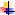 № п/пНазвание разделаКол-во часовСодержание учебного разделаСодержание учебного разделаСодержание учебного раздела№ п/пНазвание разделаКол-во часовОсновные изучаемые вопросыПрактические и лабораторные, творческие и проектные работы, экскурсии и др.Планируемые результаты обучения1Наша речь4Диалогическая и монологическая речь. «Волшебные слова» русской речи: слова приветствия, слова-прощания, слова-просьбы, слова- извинения. Нормы речевого этикета. Развитие мотива к созданию дневника с записью мудрых мыслей о русском языке. Слова с непроверяемым написанием: человек, пожалуйста.Р.р.Составление текста по рисунку с включением в него диалога.Личностные-Нравственно-этическое оценивание усваиваемого содержания, обеспечивающее личностный моральный выбор на основе социальных и личностных ценностей.Предметные-Самостоятельное выделение и формулирование познавательной цели.- Анализировать высказывания о русском языке. Составлять текст по выбранной пословице, по рисунку с включением в него диалога.- Сравнивать между собой разные типы текстов. сопоставлять их. Работать с памяткой.- Находить в тексте предложения, составлять, обосновывать использование знаков препинания в конце предложений.- Устанавливать при помощи смысловых вопросов связь между словами в предложении, различать главные и второстепенные члены предложения, анализировать схемы предложений.Метапредметные:Познавательные ууд:-Ориентироваться в учебнике: определять умения, которые будут сформированы на основе данного раздела.- Строить речевые высказывания в устной и письменной форме.- Строить речевые высказывания в устной и письменной форме.Регулятивные ууд:- Корректировать работу по ходу её выполнения, самостоятельно оценивать.Коммуникативные ууд:Участвовать в диалоге: слушать и понимать других, высказывать свою точку зрения на события, поступки.- Оформлять свои мысли в устной и письменной речи.2.Текст 5Текст. Признаки текста: смысловое единство предложений в тексте, заглавие текста, тема, основная мысль, план текста. Составление планов к данным текстам. комплексная работа над структурой текста: озаглавливание,  корректирование порядка предложений и частей текста. Воспитание любви к своей большой и малой родине. Развитие чувства ответственности за порученное дело. Типы текстов: повествование, описание, рассуждение. Создание собственных текстов по предложенным темам с использованием разных типов речи. Слова с непроверяемым  написанием : каникулы.Р.р.подробное изложение повествовательного текста.Р.р. составление устного рассказа на выбранную тему.Личностные-Нравственно-этическое оценивание усваиваемого содержания, обеспечивающее личностный моральный выбор на основе социальных и личностных ценностей.Предметные-Самостоятельное выделение и формулирование познавательной цели.- Анализировать высказывания о русском языке. Составлять текст по выбранной пословице, по рисунку с включением в него диалога.- Сравнивать между собой разные типы текстов. сопоставлять их. Работать с памяткой.- Находить в тексте предложения, составлять, обосновывать использование знаков препинания в конце предложений.- Устанавливать при помощи смысловых вопросов связь между словами в предложении, различать главные и второстепенные члены предложения, анализировать схемы предложений.Метапредметные:Познавательные ууд:-Ориентироваться в учебнике: определять умения, которые будут сформированы на основе данного раздела.- Строить речевые высказывания в устной и письменной форме.- Строить речевые высказывания в устной и письменной форме.Регулятивные ууд:- Корректировать работу по ходу её выполнения, самостоятельно оценивать.Коммуникативные ууд:Участвовать в диалоге: слушать и понимать других, высказывать свою точку зрения на события, поступки.- Оформлять свои мысли в устной и письменной речи.3.Предложение.12Виды предложений по цели высказывания: повествовательные. Вопросительные и побудительные; по эмоциональной окраске( интонации): восклицательные и невосклицательные. Знаки препинания в конце предложений.* слова с непроверяемым написанием: хозяин, хозяйство.Личностные результаты:Принятие и освоение социальной роли обучающегося, развитие мотивов учебной деятельности и формирование личностного смысла учения. Развитие самостоятельности и личной ответственности за свои поступки, в том числе в информационной деятельности, на основе представлений о нравственных нормах, социальной справедливости и свободе. Формирование эстетических потребностей, ценностей и чувств. Развитие этических чувств, доброжелательности и эмоционально-нравственной отзывчивости, понимания и сопереживания чувствам других людей.Метапредметныерезультаты:Овладение способностью принимать и сохранять цели и задачи учебной деятельности, поиска средств её осуществления. Формирование умения планировать, контролировать и оценивать учебные действия в соответствии с поставленной задачей и условиями её реализации, определять наиболее эффективные способы достижения результата.Использование знаково-символических средств представления информации. Активное использование речевых средств и средств для решения коммуникативных и познавательных задач.Использование различных способов поиска (в справочных источниках), сбора, обработки, анализа, организации, передачи и интерпретации информации. Овладение навыками смыслового чтения текстов различных стилей и жанров в соответствии с целями и задачами: осознанно строить речевое высказывание в соответствии с задачами коммуникации и составлять тексты в устной и письменной формах. Овладение логическими действиями сравнения, анализа, синтеза, обобщения, классификации по родовидовым признакам, установления аналогий и причинно-следственных связей, построения рассуждений, отнесения к известным понятиям.Предметные результаты:Формирование умения ориентироваться в целях, задачах, средствах и условиях общения, выбирать адекватные языковые средства для успешного решения коммуникативных задач при составлении несложных монологических высказываний и письменных текстов.Осознание безошибочного письма как одного из проявлений собственного уровня культуры, применение орфографических правил и правил постановки знаков препинания при записи собственных и предложенных текстов. Владение умением проверять написанное. Овладение учебными действиями с языковыми единицами и формирование умения использовать знания для решения познавательных, практических и коммуникативных задач.4.Слова, слова, слова22Предложения с обращением. Нахождение в предложении обращения в начале, середине, конце. Знаки препинания в предложениях с обращением.Личностные результаты:Принятие и освоение социальной роли обучающегося, развитие мотивов учебной деятельности и формирование личностного смысла учения. Развитие самостоятельности и личной ответственности за свои поступки, в том числе в информационной деятельности, на основе представлений о нравственных нормах, социальной справедливости и свободе. Формирование эстетических потребностей, ценностей и чувств. Развитие этических чувств, доброжелательности и эмоционально-нравственной отзывчивости, понимания и сопереживания чувствам других людей.Метапредметныерезультаты:Овладение способностью принимать и сохранять цели и задачи учебной деятельности, поиска средств её осуществления. Формирование умения планировать, контролировать и оценивать учебные действия в соответствии с поставленной задачей и условиями её реализации, определять наиболее эффективные способы достижения результата.Использование знаково-символических средств представления информации. Активное использование речевых средств и средств для решения коммуникативных и познавательных задач.Использование различных способов поиска (в справочных источниках), сбора, обработки, анализа, организации, передачи и интерпретации информации. Овладение навыками смыслового чтения текстов различных стилей и жанров в соответствии с целями и задачами: осознанно строить речевое высказывание в соответствии с задачами коммуникации и составлять тексты в устной и письменной формах. Овладение логическими действиями сравнения, анализа, синтеза, обобщения, классификации по родовидовым признакам, установления аналогий и причинно-следственных связей, построения рассуждений, отнесения к известным понятиям.Предметные результаты:Формирование умения ориентироваться в целях, задачах, средствах и условиях общения, выбирать адекватные языковые средства для успешного решения коммуникативных задач при составлении несложных монологических высказываний и письменных текстов.Осознание безошибочного письма как одного из проявлений собственного уровня культуры, применение орфографических правил и правил постановки знаков препинания при записи собственных и предложенных текстов. Владение умением проверять написанное. Овладение учебными действиями с языковыми единицами и формирование умения использовать знания для решения познавательных, практических и коммуникативных задач.5.Звуки и буквы34Связи между словами в предложении. Нахождение главных членов в предложения: подлежащего и сказуемого. Различие главных и второстепенных членов предложения. Предложения распространённые и нераспространённые.Моделирование предложений. Разбор предложений по членам предложения.Р.р.Составление предложений по рисунку в соответствии с заданнойЛичностные результаты:Принятие и освоение социальной роли обучающегося, развитие мотивов учебной деятельности и формирование личностного смысла учения. Развитие самостоятельности и личной ответственности за свои поступки, в том числе в информационной деятельности, на основе представлений о нравственных нормах, социальной справедливости и свободе. Формирование эстетических потребностей, ценностей и чувств. Развитие этических чувств, доброжелательности и эмоционально-нравственной отзывчивости, понимания и сопереживания чувствам других людей.Метапредметныерезультаты:Овладение способностью принимать и сохранять цели и задачи учебной деятельности, поиска средств её осуществления. Формирование умения планировать, контролировать и оценивать учебные действия в соответствии с поставленной задачей и условиями её реализации, определять наиболее эффективные способы достижения результата.Использование знаково-символических средств представления информации. Активное использование речевых средств и средств для решения коммуникативных и познавательных задач.Использование различных способов поиска (в справочных источниках), сбора, обработки, анализа, организации, передачи и интерпретации информации. Овладение навыками смыслового чтения текстов различных стилей и жанров в соответствии с целями и задачами: осознанно строить речевое высказывание в соответствии с задачами коммуникации и составлять тексты в устной и письменной формах. Овладение логическими действиями сравнения, анализа, синтеза, обобщения, классификации по родовидовым признакам, установления аналогий и причинно-следственных связей, построения рассуждений, отнесения к известным понятиям.Предметные результаты:Формирование умения ориентироваться в целях, задачах, средствах и условиях общения, выбирать адекватные языковые средства для успешного решения коммуникативных задач при составлении несложных монологических высказываний и письменных текстов.Осознание безошибочного письма как одного из проявлений собственного уровня культуры, применение орфографических правил и правил постановки знаков препинания при записи собственных и предложенных текстов. Владение умением проверять написанное. Овладение учебными действиями с языковыми единицами и формирование умения использовать знания для решения познавательных, практических и коммуникативных задач.6.Правописание буквосочетаний с шипящими звуками29Определение в словосочетании главного и зависимого слов при помощи вопроса.* слова с непроверяемым написанием: горизонт.Р.р.составление предложений по теме. По схеме; восстановление деформированного текста; письменное выборочное изложение по вопросам. Проверочная работа.Личностные результаты:Принятие и освоение социальной роли обучающегося, развитие мотивов учебной деятельности и формирование личностного смысла учения. Развитие самостоятельности и личной ответственности за свои поступки, в том числе в информационной деятельности, на основе представлений о нравственных нормах, социальной справедливости и свободе. Формирование эстетических потребностей, ценностей и чувств. Развитие этических чувств, доброжелательности и эмоционально-нравственной отзывчивости, понимания и сопереживания чувствам других людей.Метапредметныерезультаты:Овладение способностью принимать и сохранять цели и задачи учебной деятельности, поиска средств её осуществления. Формирование умения планировать, контролировать и оценивать учебные действия в соответствии с поставленной задачей и условиями её реализации, определять наиболее эффективные способы достижения результата.Использование знаково-символических средств представления информации. Активное использование речевых средств и средств для решения коммуникативных и познавательных задач.Использование различных способов поиска (в справочных источниках), сбора, обработки, анализа, организации, передачи и интерпретации информации. Овладение навыками смыслового чтения текстов различных стилей и жанров в соответствии с целями и задачами: осознанно строить речевое высказывание в соответствии с задачами коммуникации и составлять тексты в устной и письменной формах. Овладение логическими действиями сравнения, анализа, синтеза, обобщения, классификации по родовидовым признакам, установления аналогий и причинно-следственных связей, построения рассуждений, отнесения к известным понятиям.Предметные результаты:Формирование умения ориентироваться в целях, задачах, средствах и условиях общения, выбирать адекватные языковые средства для успешного решения коммуникативных задач при составлении несложных монологических высказываний и письменных текстов.Осознание безошибочного письма как одного из проявлений собственного уровня культуры, применение орфографических правил и правил постановки знаков препинания при записи собственных и предложенных текстов. Владение умением проверять написанное. Овладение учебными действиями с языковыми единицами и формирование умения использовать знания для решения познавательных, практических и коммуникативных задач.7Части речи47Различение простых и сложных предложений. Различение сложного предложения и простого предложения с однородными членами. Союзы в сложном предложении. Знаки препинания в сложных предложениях. Слова с непроверяемым написанием: прекрасный.Проверочная работа. Р.р. письменное изложение повествовательного текста по самостоятельно составленному плану.Личностные результаты:Принятие и освоение социальной роли обучающегося, развитие мотивов учебной деятельности и формирование личностного смысла учения. Развитие самостоятельности и личной ответственности за свои поступки, в том числе в информационной деятельности, на основе представлений о нравственных нормах, социальной справедливости и свободе. Формирование эстетических потребностей, ценностей и чувств. Развитие этических чувств, доброжелательности и эмоционально-нравственной отзывчивости, понимания и сопереживания чувствам других людей.Метапредметныерезультаты:Овладение способностью принимать и сохранять цели и задачи учебной деятельности, поиска средств её осуществления. Формирование умения планировать, контролировать и оценивать учебные действия в соответствии с поставленной задачей и условиями её реализации, определять наиболее эффективные способы достижения результата.Использование знаково-символических средств представления информации. Активное использование речевых средств и средств для решения коммуникативных и познавательных задач.Использование различных способов поиска (в справочных источниках), сбора, обработки, анализа, организации, передачи и интерпретации информации. Овладение навыками смыслового чтения текстов различных стилей и жанров в соответствии с целями и задачами: осознанно строить речевое высказывание в соответствии с задачами коммуникации и составлять тексты в устной и письменной формах. Овладение логическими действиями сравнения, анализа, синтеза, обобщения, классификации по родовидовым признакам, установления аналогий и причинно-следственных связей, построения рассуждений, отнесения к известным понятиям.Предметные результаты:Формирование умения ориентироваться в целях, задачах, средствах и условиях общения, выбирать адекватные языковые средства для успешного решения коммуникативных задач при составлении несложных монологических высказываний и письменных текстов.Осознание безошибочного письма как одного из проявлений собственного уровня культуры, применение орфографических правил и правил постановки знаков препинания при записи собственных и предложенных текстов. Владение умением проверять написанное. Овладение учебными действиями с языковыми единицами и формирование умения использовать знания для решения познавательных, практических и коммуникативных задач.8Повторение17Понимание слова как единства звучания и значения. Выявление слов, значение которых требует уточнения. Определение значения слова по тексту или уточнение значения с помощью толкового словаря. Углубление представлений об однозначных и многозначных словах, о прямом и переносном значениях слов, о синонимах, антонимах, омонимах. Слова с непроверяемым написанием: библиотека, библиотекарь, шофёр, ещё. Р.р.составление текста по рисунку и фразеологизму.Личностные:-Нравственно-этическое оценивание усваиваемости содержания.-Установление связи между учебной деятельности и её мотивом.-Нравственно- эстетическое оценивание усваиваемого содержания, обеспечивающее личностный моральный выбор на основе социальных и личностных ценностей.Предметные:-Выявлять слова, значение которых требует уточнения.-Определять значение слова по тексту или уточнять с помощью толкового словаря.-Распознавать многозначные слова, слова в прямом и переносном значениях. Сравнивать прямое и переносное значения слов, подбирать предложения, в которых слово употребляется.-Наблюдать над изобразительно-выразительными средствами языка, составлять текст по рисунку и фразеологизму.- Различать однокоренные слова и формы одного и того же слова, синонимы и однокоренные слова, однокоренные слова и слова с омономичными корнями.- Устанавливать наличие в словах изученных орфограмм, обосновывать их написание.Объяснять значение слова, роль и значение суффиксов и приставок.- Различать изученные части речи. Классифицировать слова по частям речи на основе изученных признаков.Высказывать своё суждение и сочинять собственный текст- отзыв. Анализировать признаки частей речи и соотносить их с той частью речи, которой они присущи.Метапредметные:Регулятивные ууд: -Составление плана и последовательности действий.-Сличение способа действия с заданным эталоном.Познавательные ууд:-Осознанное и произвольное построение речевого высказывания в устной и письменной форме.-Самостоятельное выделение и формулировка познавательной цели.Коммуникативные ууд:-Владение монологической и диалогической формами речи.-Инициативное сотрудничество с учителем и сверстниками.№Наименование разделов и темВсего часов1Наша речь42Текст 53Предложение124Слова, слова, слова225Звуки и буквы346Правописание буквосочетаний с шипящими звуками297Части речи478Повторение17Итого:170 часов№ Тема урокаПланируемые результаты (предметные)Элементы содержанияДатаДата№ Тема урокаПланируемые результаты (предметные)Элементы содержанияпланфакт1.Знакомство с учебником. Какая бывает речь? Научатся ориентироваться в учебнике, узнают систему условных обозначений и правила работы с ней.12.Что можно узнать о человеке по его речи?С помощью наглядных примеров узнают, что речь является источником информации о человеке; научатся употреблять в речи «вежливые» слова.13Как отличить диалог от монолога?Научатся различать монолог от диалога и поймут осознанность их употребления14Проверка знаний по теме: «Наша речь»Проверят и систематизируют знания по теме «Наша речь»15Что такое текст?Повторят признаки текста. Научатся определять тему текста.16Что такое тема и главная мысль текста?Научатся определять тему и главную мысль текста.17Части текста.Научатся выделять в тексте начало, основную часть и концовку.18Диктант по теме: «Текст».Проверят умения самостоятельно работать, оформлять предложение, писать слова с сочетаниями ЖИ – ШИ, ЧА – ЩА, ЧУ – ЩУ.19Работа над ошибками.Проверь себя.Научатся исправлять ошибки, и разовьют  орфографическую зоркость.110Что такое предложение?Знаки препинания в конце предложения.Научатся определять признаки предложения, правила постановки знаков препинания в конце предложения.111Как из слов составить предложение?Научатся составлять из слов предложение, находить главное по смыслу слово в предложении.112Контрольное списывание №2 по теме: «Предложение»Проверят умение грамотно списывать, и каллиграфически писать.113Работа над ошибками.  Что такое главные члены предложения?Познакомятся с терминами «главные члены», «основа предложения»; научатся находить главные члены предложения и его основу.114Что такое второстепенные члены предложения?Познакомятся с термином «второстепенные члены предложения»; научатся находить второстепенные члены предложения.115Подлежащее и сказуемое – главные члены предложения.Познакомятся  с терминами «подлежащее» и «сказуемое»; научатся находить подлежащее и сказуемое в предложении.116Что такое распространённые и нераспространённые члены предложения?Познакомятся с понятиями «и распространённое» и «нераспространённое» предложение; научатся находить в предложении подлежащее и сказуемое. 117Как установить связь слов  в предложении?Научатся задавать вопросы к словам в предложении.118Развитие речи. Обучающее сочинение по картине И.С.Остроухова «Золотая осень».Научатся письменно излагать свои мысли.119Анализ сочинений.Научатся выполнять работу над ошибками, допущенными в сочинении; проверять знания по теме «Предложение».120Контрольный диктант №1 по теме: «Члены предложения».Научатся писать слова с орфограммами, правильно оформлять работу.121Работа над ошибками.Проверь себя.Научатся классифицировать и исправлять ошибки.122-23Что такое лексическое значение слова?Познакомятся с понятием « лексическое значение слова».224Что такое однозначные и многозначные слова?Познакомятся  с понятием «многозначные слова»; развивать речь; пополнять словарный запас учащихся.125Что такое прямое и переносное значение многозначных слов?Познакомятся с понятиями « прямое» и «переносное» значение слова; развивать речь; пополнять словарный запас учащихся.126Что такое синонимы?Познакомятся с термином «синонимы»;  пополнят словарный запас слов. 127-28Что такое антонимы?Познакомятся с термином «антонимы»;  развивать речь; пополнят словарный запас .229Контрольный диктант №.2 по теме «Лексическое значение слов»Проверят навыки грамотного письма, умение правильно оформлять работу.130Работа над ошибками.научатся классифицировать и исправлять ошибки.131-32Что такое родственные слова?Познакомятся с понятием «родственные слова», с признаками однокоренных слов; видеть и образовывать родственные слова; 233-34Что такое корень слова? Что такое однокоренные слова?Познакомятся  с понятиями «корень», «однокоренные слова»; научатся находить в словах корень, образовывать однокоренные слова; 235Какие бывают слоги? Научатся делить слова на слоги.136-37Как определить ударный слог?Научатся ставить ударение.238Контрольный диктант №3 по теме: «Слова».Научатся излагать письменную речь.139Работа над ошибкамиПроверят знания по теме «Слово».140Как переносить слова с одной строки на другую? Словарный диктантНаучатся правильно переносить слова.141Как переносить слова с одной строки на другую?Научатся правильно переносить слова.142Обучающее сочинение по серии картинок. (с.74,упр.114.Научатся проверять изученными орфограммами.143Работа над ошибками.Проверь себя.Научатся  исправлять ошибки.144Как различать звуки и буквы?Обобщат знания о буквах и звуках; научатся различать звуки буквы.145- 46Как мы используем алфавит?Повторят  порядок букв в алфавите, названия букв, записывать слова в алфавитном порядке.247Какие слова пишутся с заглавной буквы?Обобщат знания учащихся об употреблении большой буквы в именах собственных.148 Как определить гласные звуки?Научатся различать гласные и согласные звуки, обозначать гласные звуки на письме.149Контрольный диктант №4 по теме: «Гласные звуки и буквы».Научатся  писать и оформлять предложения, правильно писать слова со знакомыми орфограммами.  Проверят усвоение темы: «Гласные звуки и буквы»150Работа над ошибками.Научатся  исправлять ошибки.151Правописание слов с безударным гласным звуком в корне.Научатся находить безударные гласные в корне и проверять безударные гласные в корне; 152Правописание слов с безударным гласным звуком в корнеНаучатся находить безударные гласные в корне и проверять безударные гласные в корне; 153Правописание слов с безударным гласным звуком в корнеНаучатся находить безударные гласные в корне и проверять безударные гласные в корне; 154Правописание слов с безударным гласным звуком в корнеНаучатся находить безударные гласные в корне и проверять безударные гласные в корне; 155Правописание слов с безударным гласным звуком в корнеНаучатся находить безударные гласные в корне и проверять безударные гласные в корне; 156Правописание слов с непроверяемыми безударными гласными звуками в корне.Научатся проверять безударные гласные в корне; 157Правописание слов с непроверяемыми безударными гласными звуками в корне.Научатся проверять безударные гласные в корне; 158Правописание слов с непроверяемыми безударными гласными звуками в корне.Научатся проверять безударные гласные в корне; 159Развитие речи. Обучающее сочинение по картине:  С.А. Тутунова «Зима пришла. Детство».Научатся оформлять свои мысли на письме, видеть орфограммы и грамотно писать слова.160Диктант по теме: «Правописание безударных гласных в корне.».Проверочная работа.Научатся видеть орфограммы и грамотно писать слова.161Работа над ошибками.Научиться работать над  ошибоками.162Как определить согласные звуки?Повторят изученный материал по теме «Согласные звуки».163Согласный звук [Й] и буква И краткое.Познакомятся  с особенностями буквы Й.164Согласный звук [Й] и буква И краткое. Закрепление. Работа с деформированным текстомПознакомятся  с особенностями буквы Й. Научатся работать с деформированным текстом.165Слова с удвоенными согласными.Познакомятся с правописанием слов с удвоенными согласными.166Развитие речи.Обучающее сочинение по картине А.С.Степанова: «Лоси»Научатся выражать свою мысль письменно и устно.167Наши проекты. И в шутку и в серьёз.Научатся проектной деятельности; прививать интерес к русскому языку.168-69Твёрдые и мягкие согласные звуки и буквы для их обозначения.Повторят способы обозначения мягкости согласных звуков на письме.270Как обозначить мягкость согласного звука на письме?Повторят способы обозначения мягкости согласных  на письме.171-. 72Правописание мягкого знака в конце и середине слова перед другими согласными.Повторят способы обозначения мягкости согласных на письме при помощи буквы Ь.273Контрольный диктант № 5 по теме: «Согласные звуки и буквы».Повторят усвоение изученных тем. Проверят усвоение темы: «Согласные звуки и буквы»174Проверочная работа.Проверят усвоение темы: «Согласные звуки и буквы»175Работа над ошибками.Научатся  видеть, анализировать и исправлять ошибки.176Наши проекты. Пишем письмо.Познакомятся с понятием «письмо», правилами его написания.177Обобщающий урок.Научатся использовать полученные знания в нестандартных условиях.178Буквосочетания ЧК, ЧН, ЧТ, ЩН, НЧ.Научатся правописанию слов с сочетаниями ЧК, ЧН, ЧТ, ЩН, НЧ; учить определять орфограмму в слове; развивать мышление.179Развитие речи. Обучающее изложение.Научатся определять тему текста, пересказывать содержание текста с опорой на вопросы плана;  устанавливать связь между предложениями; развивать речь.180Повторение темы «Твёрдые и мягкие согласные».Обобщат знания о написании мягких и твёрдых согласных; 181Наши проекты. Рифма.Научатся проектной деятельности.182-83Буквосочетания ЖИ –ШИ, ЧА – ЩА, ЧУ – ЩУ.Научатся правописанию слов с сочетаниями ЖИ –ШИ, ЧА – ЩА, ЧУ – ЩУ; .284Проверь себя«правописание жи-ши, ча-ща, чу-щу»Научатся правописанию слов с сочетаниями ЖИ –ШИ, ЧА – ЩА, ЧУ – ЩУ; развивать орфографическую зоркость.85Как отличить звонкие согласные от глухих?Систематизируют  знания учащихся о согласных звуках (звонких и глухих), о произношении этих звуков; способствовать обогащению словарного запаса учащихся.186Диктант на тему: «Буквосочетания ЖИ –ШИ,ЧА-ЩА,ЧУ-ЩУ.Проверят навыки грамотного письма с сочетаниями ЖИ –ШИ, ЧА – ЩА, ЧУ – ЩУ;187Работа над ошибками. Закрепление знаний. Научатся  видеть, анализировать и исправлять ошибки. Обобщат знания о написании мягких и твердых согласных.188Проверка парных согласных в корне слова.Познакомятся со способом проверки парных  согласных в корне путём изменения формы слова и путём  подбора однокоренных слов189Распознавание проверяемых и проверочных слов. Проверка парных согласных.Научатся  распознавать в корне букву, которая требует проверки (орфограмму), и проверять её путём подбора однокоренного проверочного слова.190Изложение повествовательного текста.Научатся  умению правильно писать слова с парными звонкими и глухими согласными на конце слова; 191-92Правописание парных звонких и глухих согласных на конце словаНаучатся орфографической зоркости  парных согласных разными способами; 293Правописание парных звонких и глухих согласных на конце слова. Закрепление.Научатся орфографической зоркости  парных согласных разными способами; 194Изложение повествовательного текста.Научатся правильно писать слова с парными звонкими и глухими согласными на конце слова; 195Проверка знаний.Научатся правильно писать слова с парными звонкими и глухими согласными на конце и в середине слова; развивать орфографическую зоркость.196Диктант по теме: «Правописание парных звонких и иглухихсогласных на конце слова».Научатся правильно писать и контролировать свои записи.197Работа над ошибками . Обобщение изученного материала.Научатся выполнять работу над ошибками, допущенными в тексте диктанта и грамматических заданиях;198Правописание слов с разделительным мягким знаком.Познакомятся  с употреблением разделительного мягкого знака и правописание слов с разделительным мягким знаком; на учатся проводить звуко-буквенный анализ слов с разделительным мягким знаком.199Правописание слов с разделительным мягким знаком.Познакомятся  с употреблением разделительного мягкого знака и правописание слов с разделительным мягким знаком; на учатся проводить звуко-буквенный анализ слов с разделительным мягким знаком.1100Правописание слов с разделительным мягким знаком.Познакомятся  с употреблением разделительного мягкого знака и правописание слов с разделительным мягким знаком; на учатся проводить звуко-буквенный анализ слов с разделительным мягким знаком.1101Разделительный мягкий знак. Обобщение изученного материала. Научатся  правописанию слов с разделительным мягким знаком; учить делать перенос слов с разделительным мягким знаком.1102Контрольное списывание№2 по теме «Правописание слов с разделительным мягким знаком».Проверят каллиграфически правильно списывать слова и предложения без пропусков, замены и искажения букв; учить делать перенос слов с разделительным мягким знаком.1103Обучающее сочинение «Зимние забавы»Научатся излагать свои мысли на письме; способствовать развитию речи и мышления учащихся; развивать орфографическую зоркость.1104Проверка знаний по теме : «Разделительный мягкий знак».Проверят правильно писать и переносить слова с разделительным мягким знаком, делать звуко-буквенный разбор слова, развивать орфографическую зоркость.1105Обобщение изученного материала.Проверят умения правильно писать и переносить слова с разделительным мягким знаком, делать звуко-буквенный разбор слова, развивать орфографическую зоркость.1106-107Что такое части речи?Познакомятся с тремя самостоятельными частями речи: имени существительном, имени прилагательном, глаголе; 2108Что такое имя существительное?Познакомятся с  понятием  об имени существительном;.1109Одушевлённые и неодушевлённые имена существительные.Научатся отличать слова, отвечающие на вопрос кто? от слов, отвечающих на вопрос что; находить имена существительные в тексте и подбирать их самостоятельно; классифицировать неодушевлённые имена существительные; вырабатывать навыки грамотного письма.1110Собственные и нарицательные имена существительные. Правописание собственных имен существительных.Научатся отличать собственные и нарицательные имена существительные, подбирать примеры таких слов самостоятельно; формировать навыки правописания заглавных букв в именах собственных1111Собственные и нарицательные имена существительные. Заглавная буква в именах, отчествах и фамилиях людей.Научатся отличать собственные и нарицательные имена существительные, подбирать примеры таких слов самостоятельно; формировать навыки правописания заглавных букв в именах собственных1112Собственные и нарицательные имена существительные Заглавная буква в  именах сказочных героев, в названиях книг, журналов и книг.Научатся отличать собственные и нарицательные имена существительные, подбирать примеры таких слов самостоятельно; формировать навыки правописания заглавных букв в именах собственных1113Заглавная буква в написаниях кличек животных. Развитие речи.Научатся писать с заглавной буквы собственные имена существительные; учить подбирать примеры таких слов самостоятельно; 1114Заглавная буква в географических названиях.Научатся писать с заглавной буквы собственные имена существительные; учить подбирать примеры таких слов самостоятельно;1115Обучающее изложение.Научатся составлять предложения – ответы на вопросы, определять главную мысль текста; учить устанавливать связь слов в предложении; способствовать развитию речи учащихся; развивать орфографическую зоркость. 1116Обобщение знаний о написании слов с заглавной буквы.Обобщат знания учащихся об употреблении заглавной буквы в именах собственных; закрепят навыки правописания изученных орфограмм; 1117Диктант на тему: «Правописание  слов с заглавной буквы»Обобщат  знания учащихся об употреблении заглавной буквы в именах собственных; закрепить навыки правописания изученных орфограмм.1118Работа над ошибками.Научатся проводить работу над ошибками, допущенными в тексте диктанта и грамматических заданиях; формировать умение употреблять в письменной речи имена собственные.1119Единственное и множественное число имён существительных.Познакомятся с понятием об изменении имён существительных по числам; на учатся определять число имён существительных1120Единственное и множественное число имён существительных.научатся определять число имён существительных1121Единственное и множественное число имён существительных.научатся определять число имён существительных1122Обучающее изложение.Научатся составлять предложения – ответы на вопросы, определять главную мысль текста; учить устанавливать связь слов в предложении; развитию речи ; развитию орфографической зоркости. 1123Проверка знаний по теме: «Имя существительное».Проверят умения распознавать в речи имена существительные, классифицировать одушевлённые и неодушевлённые имена существительные, собственные и нарицательные, изменять существительные по числам; 1124Контрольный диктант по теме: «Имя существительное».Обобщат  знания учащихся об имени существительном; проверить усвоение орфографических навыков на основе изученных тем.1125Работа над ошибками.Научатся выполнять работу над ошибками, допущенными в тексте диктанта и грамматических заданиях1126Что такое глагол?Познакомятся с частью речи – глаголом, его отличительными признаками и ролью в речи; 1127Что такое глагол?Распознавание глаголов.Познакомятся с частью речи – глаголом, его отличительными признаками и ролью в речи;1128Что такое глагол?Распознавание глаголов. Закрепление.Обобщат знания о глаголе, в распознавании глаголов в речи.1129-130Единственное и множественное число глаголов.Познакомятся с единственным и множественным числом глаголов, их отличительными признаками и ролью в речи.2131Правописание частицы НЕ с глаголами.Научатся правописанию раздельного написания глаголов с частицей НЕ; познакомить их отличительными признаками и ролью в речи; 1132Обобщение и закрепление знаний по теме «Глагол».Научатся правописанию раздельного написания глаголов с частицей НЕ; развивать речь.1133Что такое текст-повествование?Познакомятся с понятием текст – повествование, с его отличительными признаками.1134Проверка знаний по теме :«Глагол».Проверят знания по теме «Глагол».1135Что такое имя прилагательное?Познакомятся со словами, обозначающими признаки предметов, отвечающими на вопросы какой? какая? какое? какие?, и их ролью в речи.1136Связь имени прилагательного с именем существительным.Познакомятся со смысловым значением имён прилагательных;  связь имени прилагательного с именем существительным.1137Прилагательные близкие и противоположные по значению.Получат представление о прилагательных – синонимах и прилагательных – антонимах и их роли в речи.1138Единственное и множественное число имён прилагательных.Научатся  распознавать прилагательные в единственном и множественном числе.1139Что такое текст – описание?Познакомятся  с понятием текст – описание, с его отличительными признаками; 1140Проверка знаний по теме: «Имя прилагательное».Проверят знания по теме «Имя прилагательное».1141-142Что такое местоимение?Получат  представление о местоимении как части речи, его роли в предложении.2143Что такое текст – рассуждение?Познакомятся  с понятием текст – рассуждение, с его отличительными признаками; развивать речь, коммуникативные навыки.1144Проверка знаний по теме: «Местоимения»Проверят  умение писать местоимения.1145Контрольный диктант по теме: «Части речи».Проверят правописание слов с изученными орфограммами.1146Работа над ошибками.Научатся находить и исправлять ошибки; повторить и закрепить изученный материал.1147Общее понятие о предлоге. Познакомятся с предлогом  как часть речи, его роли в предложении.1148Раздельное написание предлогов со словами.Научатся  писать предлоги раздельно с другими словами в предложении.1149Восстановление предложений.Научатся анализировать и корректировать предложения с нарушенным порядком слов.1150Проверка знаний по теме: «Предлоги».Проверят  умение писать наиболее употребляемые предлоги.1151Диктант по теме: «Раздельное написание предлогов со словами».Проверят  умение писать наиболее употребляемые предлоги раздельно со словами, навыки правописания слов на изученные правила.1152Работа над ошибками.Провести работу над ошибками, допущенными в тексте диктанта и грамматических заданиях; формировать умения находить и исправлять ошибки; повторить и закрепить изученный материал.1153Повторение по теме «Текст».Повторить изученный материал по теме «Текст».1154Сочинение по картине И.И. Шишкина «Утро в сосновом бору».Формировать навыки описания картины.1155Работа над ошибками.Научатся находить и исправлять ошибки; повторить и закрепить изученный материал.1156-157Повторение по теме «Предложение».Повторить изученный материал по теме «Предложение».2158-159Повторение по теме «Слово и его значение».Повторить изученный материал по теме «Слово и его значение».2160-161Повторение по теме «Части речи».Повторить изученный материал по теме «Части речи».2162-163Повторение по теме «Звуки и буквы».Повторить изученный материал по теме «Звуки и буквы».2164-165Повторение по теме «Правила правописания».Проверить знания учащихся о правилах правописания.2166Контрольное списывание №3 по теме: «Правила правописания».Проверят  умение списывать текст без нарушения правил каллиграфического письма, без грамматических ошибок.1167-168Работа над ошибками Повторение и закрепление изученного материала.Научатся находить и исправлять ошибки; повторить и закрепить изученный материал. 2169Повторение и закрепление пройденного материала.Повторить и закрепить пройденный  материал.1170Обобщение знаний по курсу русского языка 2 класс.Обобщат знания , полученные в процессе изучения отдельных тем, установить связь между ними.1СОГЛАСОВАНО                                                      Заместитель директора по УМРРезвых Т.П. /________/«____» августа 2017 годаПРИНЯТОРешением педагогического советаМБОУ «Степановская СОШ»от «__30___»     августа    2017 г. № 1